女川から伝えたい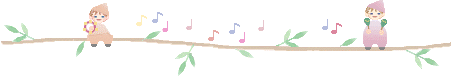 四本のチェロの響きに想いを乗せて東京公演　入場料\500（ワンコイン）＝ワンドリンクおつまみは演奏終了後、石巻マルシェの物販品をご注文ください。時：2015年6月20日（土）午後7時開演　8時終演　その後交流会所：石巻マルシェ　東京都大田区山王３丁目１−６ アキナイ山王亭http://reishinomaki.net/marche　　　　京浜東北線「大森」駅西口より徒歩10分演奏曲目1．アヴェ・ヴェルム・コルプス　　　柚季純（メゾソプラノ歌手）とチェロ四重奏
2．『あすという日が』				同上
3．『千の風になって』				同上
4．『風の名前』、『おくりびと』		　　以下はチェロ四重奏
5．『ニューシネマパラダイス』6．チェロのためのレクイエム／三枝成彰最後は皆さんと一緒に　「ふるさと」を歌いましょう出演者　トリトン・チェロ・アンサンブル第一チェロ：三木隆二郎、第二チェロ：谷口仁宏第三チェロ：花房克磨、　 第四チェロ：田中渚普段から病院や福祉施設での演奏に取り組んでいて、5/24に仙台で行われた「第5回１０００人のチェロ・コンサート」に参加した全員アマチュア・メンバー。柚季純東日本大震災を受け、震災支援のため、宮城県石巻市を中心に宮城県各地の仮設住宅への訪問演奏等を行っているメゾソプラノ歌手。洗足学園大学附属のオペラ研究所出身。問合せ先：　　三木隆二郎（日本チェロ協会No1）（090-5335-6258　r.miki@pep.ne.jp）